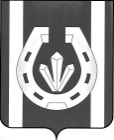 РОССИЙСКАЯ ФЕДЕРАЦИЯЧЕЛЯБИНСКАЯ ОБЛАСТЬМУНИЦИПАЛЬНОЕ УНИТАРНОЕ ПРЕДПРИЯТИЕ«ТеплоЭнерго»информирует о проведении закупочной процедуры № 0001/2021-ЭЗКИЗВЕЩЕНИЕЭкономист Муниципальное унитарное предприятие «ТеплоЭнерго»				                	С.В. ДеревянкоРОССИЙСКАЯ ФЕДЕРАЦИЯЧЕЛЯБИНСКАЯ ОБЛАСТЬМУНИЦИПАЛЬНОЕ УНИТАРНОЕ ПРЕДПРИЯТИЕ«ТеплоЭнерго»УТВЕРЖДАЮИО генерального директораМУП «ТеплоЭнерго»								__________ С.Б. Жидов                                                                                                                  «__»  декабрь  2021г.ДОКУМЕНТАЦИЯпо проведению запроса котировок в электронной формена право заключения договора  на поставку Концентрата минерального Галит тип «С» высший сорт для нужд МУП «ТеплоЭнерго» № 0001/2021-ЭЗККатав-Ивановск, 2021 г.СОДЕРЖАНИЕЧАСТЬ I. ОБЩИЕ УСЛОВИЯ ПРОВЕДЕНИЯ ЗАПРОСА КОТИРОВОК1. Общие положения1.1. Предмет запроса котировок.Запрос котировок не является конкурсом либо аукционом, его проведение не регулируется ст.ст. 447 - 449 ч. 1 ГК РФ. Данная процедура также не является публичным конкурсом и не регулируется ст.ст. 1057 - 1061 ч. 2 ГК РФ, что не накладывает на Заказчика соответствующего объема гражданско-правовых обязательств по обязательному заключению договора с ее победителем или иным участником закупкиЗаказчик, публикует извещение и котировочную документацию в единой информационной системеwww.zakupki.gov.ru, на электронной торговой площадке – www.etp-region.ru  (далее – ЭТП), подача заявок на участие в запросе котировок возможна только аккредитованными Участниками закупки.При использовании электронной площадки Участники закупки руководствуются Регламентом ЭТП и действующим законодательством Российской Федерации, в сфере использования электронной подписи.1.1.3. Предметом запроса котировок является возможность поставки товаров (выполнение работ, оказание услуг) для нужд Заказчика, в соответствии с процедурами и условиями, приведенными в документации.1.1.4. Предмет договора с указанием перечня поставляемого товара (выполняемых работ, оказываемых услуг) указывается в ЧАСТЬ III. ТЕХНИЧЕСКОЕ ЗАДАНИЕ запроса котировок.1.2. Начальная (максимальная)цена договора.1.2.1. Начальная (максимальная) цена договора указана в извещении запроса котировок. Данная цена не может быть превышена при заключении договора по итогам проведения запроса котировок.1.3. Количество котировочных заявок от каждого Участника.1.3.1. Любой участник процедур закупок вправе подать только одну котировочную заявку.1.3.2. В случае установления факта подачи одним участником закупки двух и более заявок при условии, что поданные ранее заявки таким участником не отозваны, все котировочные заявки такого участника закупки, поданные на участие в запросе котировок, не рассматриваются и возвращаются такому участнику.1.4. Требования к Участнику запроса котировок.1.4.1. В настоящем запросе котировок может принять участие любое юридическое лицо независимо от организационно-правовой формы, формы собственности, места нахождения и места происхождения капитала или любое физическое лицо, в том числе индивидуальный предприниматель, соответствующий следующим обязательным требованиям:1.4.1.1. не проведение ликвидации Участника – юридического лица и отсутствие решения арбитражного суда о признании Участника процедуры закупки – юридического лица, индивидуального предпринимателя банкротом и об открытии конкурсного производства;1.4.1.2. не приостановление деятельности Участника в порядке, предусмотренном Кодексом Российской Федерации об административных правонарушениях, на день подачи заявки на участие в процедурах закупок;1.4.1.3. отсутствие у Участника задолженности по начисленным налогам, сборам и иным обязательным платежам в бюджеты любого уровня или государственные внебюджетные фонды, размер которой превышает 25 (двадцать пять) процентов балансовой стоимости активов участника процедур закупок по данным бухгалтерской отчетности за последний завершенный отчетный период;1.4.1.4. отсутствие сведений об участнике в реестре недобросовестных поставщиков, предусмотренном Федеральным законом от 05.04.2013 N 44-ФЗ (ред. от 28.12.2013) "О контрактной системе в сфере закупок товаров, работ, услуг для обеспечения государственных и муниципальных нужд" и/или Федеральным законом от 18.07.2011г. № 223-Ф3;1.4.1.5. наличие у Участника исключительных прав на результаты интеллектуальной деятельности (права использования результатов), если в связи с исполнением договора Заказчик приобретает права на такие результаты (право использования результатов);1.4.1.6. правомочность заключать договор по итогам закупки;1.4.1.7. отсутствие решения суда или иного уполномоченного органа о наложении ареста на имущество участника закупки, на день подачи заявки на участие в закупке.1.4.1.8. отсутствие у Участника закупки претензий со стороны Заказчика, в случае обязательств по договорам, заключенных ранее.1.4.1.9. Отсутствие у Участника закупки фактов отказа от заключения Договора, либо уклонения от заключения Договора с Заказчиком по закупкам на право заключения договора поставки товаров, выполнения работ, оказания услуг, ранее проводимым Заказчиком.1.4.2. Квалификационные требования к участникам закупок:Участник (в том числе все юридические и/или физические лица, выступающие на стороне одного участника закупки в совокупности) должен соответствовать квалификационным требованиям аукционной документации, а именно:1.4.2.1. наличие необходимых лицензий или свидетельств о допуске на поставку продукции, подлежащей лицензированию в соответствии с законодательством Российской Федерации и являющейся предметом заключаемого договора.1.4.3. Участник в составе котировочной заявки, в том числе в подтверждение соответствия обязательным требованиям, установленным в пункте 1.4. настоящей документации представляет следующие документы:1.4.3.1. надлежащим образом оформленные приложения №№ 1, 2, 3, 4, 5, к настоящей документации, а именно:опись документов, представляемых в составе заявки на участие в закупке (форма 1 «Опись документов»);согласие участника закупки исполнить условия договора, указанные в извещении и документации о закупки, а также ценовое предложение с указанием сведений о включенных или не включенных в нее расходах (расходы на перевозку, страхование, уплату таможенных пошлин, налогов, сборов и другие обязательные платежи) (форма 2 «Котировочная заявка»);сведения о наименовании, месте нахождения (для юридического лица), фамилии, имени, отчестве, месте жительства (для физического лица), банковские реквизиты участника закупки (форма 3 «Анкета»);информацию о перечне и объемах выполнения аналогичных договоров (форма 4 «Справка о перечне выполнения аналогичных договоров»);декларация о соответствии Участника закупки критериям отнесения к субъектам малого и среднего предпринимательства (форма 5 «Форма декларации о соответствии Участника закупки критериям отнесения к субъектам малого и среднего предпринимательства») либо письмо от участника закупки о том, что он не обладает критериями, которые позволяют его отнести к СМСП с печатью организации и подписью руководителя или уполномоченного лица;1.4.3.2. копию паспорта (для физических лиц) (предоставляет каждое физическое лицо, выступающее на стороне одного претендента);1.4.3.3. учредительные документы в последней редакции с учетом всех изменений и дополнений, зарегистрированные в установленном порядке (предоставляются все листы со всеми изменениями и дополнениями);1.4.3.4. копию договора простого товарищества (копию договора о совместной деятельности) (предоставляется в случае, если несколько юридических/физических лиц выступают на стороне одного участника закупки);1.4.3.5 выписку из Единого государственного реестра юридических лиц (индивидуальных предпринимателей), выданную не ранее чем за 1 (один) месяц до дня размещения в ЕИС извещения о проведении закупки (выписка из ЕГРЮЛ/ЕГРИП в электронной форме (с официального сайта ФНС России), подписанная усиленной квалифицированной электронной подписью, равнозначна выписке на бумажном носителе, подписанной собственноручной подписью должностного лица налогового органа, также принимается к рассмотрению);1.4.3.6. копии документов, удостоверяющих личность (для иных физических лиц), надлежащим образом заверенный перевод на русский язык документов о государственной регистрации юридического лица или физического лица в качестве индивидуального предпринимателя в соответствии с законодательством соответствующего государства (для иностранных лиц), полученные не ранее чем за 2 (два) месяца до дня размещения в ЕИС извещения о проведении закупки.В соответствии с требованиями постановления Правительства РФ от 16.09.2016 № 925, сведения участника о месте его регистрации (для юридических лиц и индивидуальных предпринимателей), документы, удостоверяющие личность (для физических лиц) будут использованы заказчиком для отнесения участника закупки к российским или иностранным лицам;1.4.3.7. документ, подтверждающий факт внесения записи в ЕГРЮЛ/ЕГРИП (для юридических/ физических лиц) (в соответствии с Приказом от 12 сентября 2016 г. N ММВ-7-14/481@);1.4.3.8. свидетельство о постановке на учет российской организации в налоговом органе по месту нахождения на территории Российской Федерации;1.4.3.9. документ, подтверждающий полномочия лица на осуществление действий от имени участника закупки - юридического лица (копия решения о назначении или об избрании либо приказа о назначении физического лица на должность, в соответствии с которым такое физическое лицо обладает правом действовать от имени участника закупки без доверенности).;1.4.3.10. В случае если от имени участника закупки действует иное лицо, заявка на участие в закупке должна содержать также доверенность на осуществление действий от имени участника закупки, заверенную печатью участника закупки и подписанную руководителем участника закупки (для юридических лиц) или иным уполномоченным лицом, либо нотариально заверенную копию такой доверенности. В случае если указанная доверенность подписана не руководителем участника закупки, заявка на участие в закупке должна содержать также документ, подтверждающий полномочия такого лица;1.4.3.11. копию бухгалтерской отчетности (форма №1 и форма №2) на последнюю отчетную дату, (для индивидуальных предпринимателей – копию декларации по НДФЛ), для субъектов применяющих упрощенную систему налогообложения – налоговую декларацию по налогу, уплачиваемому в связи с применением упрощенной системы налогообложения, с приложением документа подтверждающего правомерность применения данного режима, с отметкой налогового органа или с квитанцией о приеме, подписанной усиленной квалифицированной электронной подписью уполномоченного лица налогового органа (в случае подачи бухгалтерской отчетности и налоговых деклараций в ФНС в электронной форме);1.4.3.12. решение об одобрении или о совершении крупной сделки либо копия такого решения (в соответствии с Федеральным законом "Об акционерных обществах" от 26.12.1995 N 208-ФЗ и Федеральным законом "Об обществах с ограниченной ответственностью" от 08.02.1998 N 14-ФЗ);1.4.3.13. при подаче участником закупки заявки, содержащей предложение о цене договора на двадцать пять или более процентов ниже начальной (максимальной) цены договора, указанной в извещении о закупке, участник, представивший такую заявку, обязан в составе такой заявки представить расчет предлагаемой цены договора и её обоснование.1.4.4. Требования к иностранным участникам закупки и документальному подтверждению их соответствия установленным требованиям.1.4.4.1. Иностранный участник закупки должен быть правомочен заключать и исполнять договор, право на заключение которого является предметом закупки, в том числе такой участник должен быть зарегистрированным в качестве субъекта гражданского права и иметь все необходимые разрешения для ведения деятельности в соответствии с законодательством государства по месту его нахождения, месту выполнения работ (оказания услуг) и законодательством Российской Федерации.1.4.4.2. Правоспособность иностранного участника закупки не должна быть ограничена судом и (или) административными органами государства по месту его нахождения и (или) ведения деятельности, а также Российской Федерации.1.4.4.3. Иностранный участник закупки не должен являться неплатежеспособным, в отношении него не должна проводиться процедура банкротства или ликвидации.1.4.4.4. Иностранные участники закупки в составе заявки должны предоставить копии документов (апостилированные копии либо нотариально заверенный перевод на русский язык), подтверждающие их соответствие требованиям, изложенным в пункте 12 настоящего Положения, в соответствии с законодательством государства по месту его нахождения и (или) ведения деятельности, а также краткую пояснительную записку, в которой они должны указать:положения законодательства государства по месту его нахождения и (или) ведения деятельности, регламентирующие их правоспособность и условия осуществления деятельности, связанной с исполнением обязательств по договору (контракту), заключаемому по итогам закупки;наименование и реквизиты (номер и дата принятия, номер и дата действующей редакции) национальных нормативных правовых актов, в соответствии с которыми ведет свою деятельность иностранный участник закупки.1.5. Привлечение субподрядчиков (субпоставщиков) к исполнению договора.1.5.1. Поставщик (исполнитель, подрядчик) может для поставки товаров, выполнения работ, оказания услуг по предмету договора привлечь соисполнителей в случае, если это допускается в котировочной документации.1.6.Затраты на подготовку заявки на участие в запросе котировок.1.6.1.  Участник несет все расходы, связанные с подготовкой и подачей заявки и иных документов, а также участием в процедуре закупки. Заказчик не несет ответственности и не имеет обязательств в связи с такими расходами независимо от того, как проводится и чем завершается настоящий запрос котировок.1.7. Язык котировочной заявки.1.7.1. Все документы, входящие в состав заявки на участие в запросе котировок, должны быть составлены на русском языке. Подача документов, входящих в состав заявки на иностранном языке должна сопровождаться предоставлением надлежащим образом заверенного перевода соответствующих документов на русский язык. 1.8. Сведения о валюте.1.8.1. Цена товара, содержащаяся в заявке на участие, должна быть выражена в валюте Российской Федерации.2. Запрос котировок2.1. Разъяснения положений котировочной документации.2.1.1. Любое заинтересованное лицо вправе направить Заказчику запрос о разъяснении положений извещения о проведении запроса котировок, документации о закупке (запрос на разъяснение подается участником закупки посредством личного кабинета ЭТП). В течение 3 (трех) дней со дня поступления указанного запроса Заказчик обязан принять решение о предоставлении разъяснения, если указанный запрос поступил к Заказчику (Организатору закупки) не позднее чем за 5 (пять) дней до дня окончания подачи заявок на участие в запросе котировок.2.1.2. Разъяснение положений извещения о проведении запроса котировок, документации о закупке не должно изменять ее суть и должно содержать тему разъяснения, дату поступления запроса о разъяснении и сведения о предмете запроса. В течение 3 (трех) дней со дня принятия решения о предоставлении разъяснения положений извещения о проведении запроса котировок, документации о закупке, такое разъяснение должно быть размещено Заказчиком (Организатором закупки) в ЕИС без указания лица, от которого поступил запрос.2.2. Внесение изменений в котировочную документацию.2.2.1. Заказчик вправе в любое время до истечения срока подачи заявок на участие в запросе котировок внести изменения в извещение о проведении запроса котировок, документацию о закупке. Изменение предмета запроса котировок при этом не допускается. В случае если изменения в извещение о проведении запроса котировок, документацию о проведении запроса котировок внесены Заказчиком позднее, чем за 2 (два) дня до даты окончания подачи заявок на участие в запросе котировок, срок подачи заявок на участие в запросе котировок продлевается так, чтобы со дня размещения в ЕИС внесенных в извещение, документацию изменений до даты окончания подачи заявок на участие в запросе котировок такой срок составлял не менее чем 2 (два) рабочих дня.Изменения, внесенные в извещение и/или документацию о проведении запроса котировок, должны быть также размещены на ЭТП и в ЕИС.2.3. Отказ от проведения запроса котировок.2.3.1. Заказчик вправе отказаться от проведения запроса котировок в любое время до заключения договора. Извещение об отказе от проведения запроса котировок размещается на ЭТП и в ЕИС, не позднее дня, следующего за днем принятия решения об отказе от проведения запроса котировок. 2.3.2. В случае если установлено требование обеспечения заявки на участие в закупке, Оператор электронной торговой площадки возвращает Участникам закупки денежные средства, внесенные в качестве обеспечения таких заявок, в соответствии с регламентом торговой площадки.3. Подготовка заявки для участия в запросе котировок3.1. Форма заявки на участие в запросе котировок.3.1.1 Заявки на участие в запросе котировок представляются по форме, в порядке, в месте и до истечения срока подачи заявок, указанных в извещении и информационной карте.3.1.2. Дополнительные требования по оформлению заявки на участие в запросе котировок при необходимости указываются в котировочной документации.3.1.3. Заявка, подготовленная Участником, вся корреспонденция и документация, связанная с этой заявкой, должны быть написаны на русском языке. Документация может быть написана на другом языке при условии, что к ней будет прилагаться нотариально заверенный перевод соответствующих разделов на русском языке.Документы, выданные, составленные или удостоверенные по установленной форме компетентными органами иностранных государств вне пределов Российской Федерации по нормам иностранного права в отношении российских организаций и граждан или иностранных лиц, принимаются котировочной комиссией для рассмотрения при наличии легализации указанных документов, если иное не установлено международным договором Российской Федерации.3.1.4. Заявка на участие в запросе котировок подается в форме электронного документа в соответствии с правилами и требованиями, указанными в котировочной документации и Регламентом ЭТП.3.1.5. Любой участник процедур закупок вправе подать только одну котировочную заявку.3.1.6. В случае установления факта подачи одним участником закупки двух и более заявок при условии, что поданные ранее заявки таким участником не отозваны, все котировочные заявки такого участника закупки, поданные на участие в запросе котировок, не рассматриваются.3.2. Содержание котировочной заявки.3.2.1. Заявка на участие в запросе котировок, которую подает Участник в соответствии с настоящей документацией, должна содержать все требуемые формы, представленные в Части IV настоящей документации, а также сведения и документы, указанные в настоящей документации 
(п. 1.4.3).3.2.2. Заявка на участие в запросе котировок должна быть подготовлена по форме 2, представленной в Части IV настоящей документации.3.2.3. Заявка должна состоять из оформленных надлежащим образом документов, указанных в п. 1.4.3 и отсканированных документов в формате с расширением (*.doc), (*.docx), (*.xls), (*.xlsx), (*.txt), (*.pdf), (*.jpg), также необходимо дополнительно приложить формы 1-5 в редактируемом формате (*.doc, *.docx, *.xls, *.xlsx).3.2.4. Допускается размещение в составе заявки документов, сохраненных в архивах, при этом размещение в составе заявки архивов, разделенных на несколько частей, открытие каждой из которых по отдельности невозможно, не допускается. Все файлы не должны иметь защиты от их открытия, изменения, копирования их содержимого или их печати. Файлы должны быть именованы так, чтобы из их названия ясно следовало, какой документ, требуемый Документацией о закупке, в каком файле находится3.3. Требования к описанию поставляемого товара, работ, услуг.3.3.1. Техническое Предложение должно содержать конкретные показатели, соответствующие значениям, установленным котировочной документацией, относящиеся к товару предлагаемому для использования в ходе исполнения Договора и указание на товарный знак (его словесное обозначение), знак обслуживания, фирменное наименование, наименование места происхождения товара или наименование производителя предлагаемого для поставки товара при условии отсутствия в данной документации указания на товарный знак, знак обслуживания, фирменное наименование, патенты, полезные модели, промышленные образцы, наименование места происхождения товара или наименование производителя.В случае указания значений показателей, сопровождающихся: «-» Участник размещения закупки должен указать именно конкретный показатель, соответствующий требуемому диапазону значений. В случае указания значений показателей, сопровождающихся словами: «значение должно быть в диапазоне…», Участник размещения закупки должен указать один конкретный показатель, соответствующий требуемому диапазону значений. В случае, если в пункте описания объекта закупки, в том числе конкретного товара (материала) содержится описание материалов с подпунктами, Участник размещения закупки указывает в заявки описание каждого товара (материала) в соответствии с количеством пунктов, подпунктов указанных в перечне материалов.При описании цифровых показателей характеристик товара (работ, услуг), в том числе условий гарантийного обслуживания, не допускается применение понятий «не более», «не менее», за исключением случаев, если заказчиком при описании показателей товара предусмотрены в соответствующем разделе позиции, которые не имеют конкретных значений и указание их допустимо в сопровождении словами «не более», «не менее». Кроме того, сведения о показателях, а также о максимальных и/или минимальных значениях показателей и показатели, значения которых не могут изменяться указаны в скобках типа «(..)» в общей части технического задания котировочной документации. Предлагаемый Участником размещения закупки товар должен соответствовать ГОСТ указанным в котировочной документации. При подготовке заявки Участником размещения закупки должны применяться общепринятые обозначения и наименования в соответствии с требованиями действующих нормативных актов.В части представления сведений о функциональных характеристиках (потребительских свойствах) и характеристик товара, а также его показателей и значений не допускается указание неоднозначных обозначений с двояким токованием (типа максимальный, минимальный, должен быть, более, менее, или, до, плюс, минус, может быть, от, свыше). Используемый знак «,» следует понимать, как перечисление, Используемый знак «>» следует читать как знак более; Используемый знак «<» следует читать как знак менее.3.4. Требования к оформлению заявок на участие в запросе котировок.3.4.1. Все документы заявки на участие в запросе котировок должны быть подписаны электронной подписью лица, имеющего право действовать от имени соответствующей организации, либо должны быть заверены Оператором ЭТП с помощью программных средств.3.4.2. Все документы заявки должны быть четко напечатаны. Подчистки и исправления не допускаются, за исключением исправлений, скрепленных печатью и заверенных подписью уполномоченного лица (для юридических лиц) или собственноручно заверенных (для физических лиц).3.4.3. Все документы, представляемые участниками размещения заказа в составе заявки на участие в запросе котировок, должны быть заполнены по всем пунктам.3.4.4. Не допускается подача заявок на отдельные позиции или часть объёма по какой-либо позиции предложенного Заказчиком перечня продукции (услуг, работ), если иное не установлено в документации о закупке.4. Подача и прием котировочных заявок4.1. Дата и время подачи котировочной заявки указаны в извещении запроса котировок.4.2. Заявки на участие в запросе котировок представляются по форме, в порядке, в месте и до истечения срока подачи заявок, указанных в документации о проведении запроса котировок на ЭТП www.etp.gpb.ru в форме электронного документа. Форма 2 «Форма котировочной заявки» заполняется Участником закупки отдельно на каждый лот. Объединение товара по лотам в одной форме заявки не допускается (в случае если поданная заявка по техническим причинам не может быть открыта и прочитана, данная заявка считается не соответствующей котировочной документации).4.3. Каждая заявка, поступившая до начала рассмотрения заявок на участие в запросе котировок, фиксируется на ЭТП по времени сервера, на котором функционирует программное обеспечение ЭТП. Время сервера электронной площадки синхронизируется с Автономными часами.4.4. Заявки на участие в запросе котировок, поданные после дня окончания срока подачи заявок, указанного в извещении о проведении запроса котировок, не рассматриваются и в день их поступления возвращаются участникам процедуры закупки, подавшим такие заявки.5. Отзыв котировочных заявок5.1. Участник запроса котировок на участие в процедуре закупки вправе изменить или отозвать свою заявку на участие в запросе котировок до истечения срока подачи заявок на участие в запросе котировок, не утрачивая права на представленное им обеспечение заявки (в случае если установлено такое требование). Такое изменение или уведомление об отзыве является действительным, если оно получено Заказчиком до истечения срока подачи заявок на участие в запросе котировок. В случае если было установлено требование обеспечения заявок, Оператор ЭТП обязан вернуть обеспечение заявки участнику согласно Регламенту ЭТП.5.2. Уведомление об отзыве заявки на участие в запросе котировок должно быть заверено подписью уполномоченного лица (для юридических лиц) и собственноручно подписано физическим лицом участником запроса котировок, и подано в электронной форме на ЭТП.5.3. После окончания срока подачи заявок не допускается отзыв заявок на участие в запросе котировок.6. Рассмотрение заявок на участие в запросе котировок6.1.Закупочная комиссия в течение одного рабочего дня, следующего за днем окончания срока подачи котировочных заявок, рассматривает и оценивает котировочные заявки на соответствие указанных заявок и участников, подавших заявки, требованиям, установленным в документации о закупке. 6.2. Закупочная комиссия вправе направить запрос о разъяснении положений поданной котировочной заявки на участие в запросе котировок, и установить срок, в течение которого участник закупки обязан дать разъяснения по поданной котировочной заявке.Закупочная комиссия отклоняет котировочную заявку участника закупки в случае непредставления участником закупки разъяснений положений котировочной заявки.6.3. При рассмотрении заявок на участие в закупках Участник закупки не допускается к участию в процедуре в случае:1)	непредставления документов (их копий), требование о предоставлении которых содержалось в документации о закупке, либо наличия в таких документах недостоверных сведений об участнике закупки или о продукции, являющейся предметом закупки (лота);2)	несоответствия требованиям, предъявляемым к участникам закупки;3)	непредставления документа или копии документа, подтверждающего внесение денежных средств в качестве обеспечения заявки на участие в закупке, если требование обеспечения заявок указано в документации о закупке;4)	 несоответствия заявки на участие в закупке требованиям документации о закупке, в том числе наличие в заявке предложения о цене договора, превышающей начальную (максимальную) цену договора, указанную в документации о закупке. 5)	невнесение в срок, указанный в закупочной документации денежных средств в качестве обеспечения заявки на участие в закупке, если требование обеспечения заявок указано в закупочной документации.6)	наличие в заявке предложения о цене договора, превышающий НМЦ договора, указанную в документации;7) установления требований по демпингу цены в соответствии с пунктами 6.4. котировочной документации.Закупочная комиссия не рассматривает и отклоняет котировочные заявки, если участник запроса котировок или заявка такого участника не соответствуют требованиям, установленным в документации о закупке и информационной карте, или предложенная в котировочных заявках цена товаров, работ, услуг превышает начальную максимальную цену, указанную в извещении о проведении запроса котировок и в информационной карте. Заявки на участие, поданные участниками закупки, не являющимися субъектами малого и среднего предпринимательства, подлежат отклонению (в случае если данное условие предусмотрено в Извещении о закупке). Отклонение котировочных заявок по иным основаниям не допускается.6.4. Заказчик вправе отклонить заявку участника, если он установил, что предложенная в ней цена занижена на двадцать пять  или более процентов по отношению к начальной (максимальной) цене договора, указанной в извещении о закупке, и в составе заявки отсутствует расчет предлагаемой цены договора и (или) ее обоснование либо по итогам проведенного анализа представленных в составе заявке расчета и обоснования цены договора Заказчик пришел к обоснованному выводу о невозможности участника исполнить договор на предложенных им условиях.6.5. Котировочная заявка признается надлежащей, если она соответствует всем требованиям, изложенным в документации о закупке. По решению комиссии котировочная заявка может быть признана надлежащей при наличии в ней несущественных отклонений от требований, установленных документацией о проведении запроса котировок, в случае если подана только одна заявка на участие в закупке. 6.6. При выявлении разночтений в предложении Участника запроса котировки действуют следующие правила:при наличии разночтений между суммой, указанной словами, и суммой, указанной цифрами, преимущество имеет сумма, указанная словами; при наличии разночтений между ценой, указанной в заявке и ценой, получаемой путем суммирования итоговых сумм по каждой строке, преимущество имеет итоговая цена, указанная в заявке; при несоответствии итогов умножения единичной цены на количество исправление арифметической ошибки производится исходя из преимущества общей итоговой цены, указанной в заявке;при наличии разночтений между суммой, указанной на ЭТП и суммой, указанной в котировочной заявке участника, преимущество имеет итоговая цена, указанная в заявке участника.6.7.  По итогам рассмотрения заявок ЗК принимает решение о соответствии заявок и участников закупки требованиям, установленным в документации о закупке и о признании таких участников закупки участниками запроса котировок либо о несоответствии заявок или участников закупки установленным требованиям и об отказе таким участникам в признании их участниками запроса котировок и в допуске к участию в запросе котировок.6.8. Результаты рассмотрения заявок фиксируются в протоколе рассмотрения котировочных заявок на участие в запросе котировок. Протокол должен содержать сведения об участниках закупки в запросе котировок, подавших заявки на участие в запросе котировок, решение о допуске участников закупки к запросу котировок или об отказе в допуске участников закупки к запросу котировок с указанием положений документации о закупке, которым не соответствует участник закупки или заявка такого участника закупки, об объеме, цене закупаемой продукции, сроке исполнения договора, а также иную информацию, предусмотренную действующим законодательством и настоящим Положением. Протокол рассмотрения котировочных заявок подписывается всеми присутствующими на заседании членами закупочной комиссии.6.9. В случае, если на участие в запросе котировок подана единственная заявка либо если только одна заявка допущена к участию в запросе котировок, закупочная комиссия оформляет результат рассмотрения единственной заявки протоколом рассмотрения на участие в запросе котировок, в котором содержатся сведения о существенных условиях договора, об участнике запроса предложений, подавшем заявку, предложение о цене товаров, работ, услуг, о признании такого участника закупки Победителем, о признании закупки несостоявшейся, об объеме, цене закупаемой продукции, сроке исполнения договора, а также иную информацию, предусмотренную действующим законодательством и настоящей документацией.6.10. Протокол рассмотрения котировочных заявок размещается Заказчиком в ЕИС не позднее 3 (трех) дней с даты его подписания. В случае проведения закупки посредством ЭТП протокол размещается на ЭТП и в ЕИС.7. Порядок проведения оценки и сопоставления заявок7.1. Оценка котировочных заявок участников запроса котировок осуществляется по критерию предлагаемой таким участником цены договора.7.2. В соответствии со ст. 171 Налогового кодекса РФ Заказчик имеет право применить налоговый вычет НДС в отношении приобретаемых товаров (работ, услуг), база сравнения ценовых предложений принимается без учета НДС. Приведение ценовых предложений участников закупки к базе сравнения ценовых предложений осуществляется путем вычета суммы НДС из цен, предлагаемых участниками закупки, являющимися плательщиками НДС.7.3. В соответствии с требованиями постановления Правительства РФ от 16.09.2016 № 925, цена единицы каждого товара, работы, услуги определяется как произведение начальной (максимальной) цены единицы товара, работы, услуги, указанной в документации о закупке на коэффициент изменения начальной (максимальной) цены договора по результатам проведения закупки, определяемый как результат деления цены договора, по которой заключается договор, на начальную (максимальную) цену договора.7.4. В соответствии с требованиями постановления Правительства РФ от 16.09.2016 № 925, приоритет товарам российского происхождения не предоставляется в следующих случаях:а) закупка признана несостоявшейся и договор заключается с единственным участником закупки;б) в заявке на участие в закупке не содержится предложений о поставке товаров российского происхождения, выполнении работ, оказании услуг российскими лицами;в) в заявке на участие в закупке не содержится предложений о поставке товаров иностранного происхождения, выполнении работ, оказании услуг иностранными лицами;г) в заявке на участие в закупке, представленной участником запроса котировок или иного способа закупки, при котором победитель закупки определяется на основе критериев оценки и сопоставления заявок на участие в закупке, указанных в документации о закупке, или победителем которой признается лицо, предложившее наиболее низкую цену договора, содержится предложение о поставке товаров российского и иностранного происхождения, выполнении работ, оказании услуг российскими и иностранными лицами, при этом стоимость товаров российского происхождения, стоимость работ, услуг, выполняемых, оказываемых российскими лицами, составляет менее 50 процентов стоимости всех предложенных таким участником товаров, работ, услуг;.7.5. На основании результатов оценки заявок на участие в запросе котировок ЗК каждой заявке на участие в запросе котировок присваивается порядковый номер по мере уменьшения степени выгодности содержащихся в них условий о цене договора. Заявке на участие в запросе котировок, в которой содержатся лучшие условия исполнения договора (наименьшая цена договора), присваивается первый номер. В случае если в нескольких заявках на участие в запросе котировок содержатся одинаковые условия исполнения договора, меньший порядковый номер присваивается заявке на участие в запросе котировок, которая поступила ранее других заявок на участие в запросе котировок, содержащих такие условия.7.6. Победителем в проведении запроса котировок признается участник закупки, соответствующий требованиям, установленным в документации о закупке, и подавший котировочную заявку, которая отвечает всем требованиям, установленным в документации о закупке, и в которой указана наиболее низкая цена товаров, работ, услуг, заявке которого присвоен первый номер.7.7. Результаты оценки котировочных заявок оформляются протоколом оценки котировочных заявок, в котором содержатся сведения о существенных условиях договора, об участниках запроса котировок, допущенных к участию в запросе котировок, предложение о наиболее низкой̆ цене товаров, работ, услуг, сведения о победителе в проведении запроса котировок, об участнике запроса котировок, предложившем в котировочной̆ заявке цену, такую же, как и победитель в проведении запроса котировок, или об участнике запроса котировок, предложение о цене договора которого содержит лучшие условия по цене договора, следующие после предложенных победителем в проведении запроса котировок условий, об объеме, цене закупаемой продукции, сроке исполнения договора, а также иную информацию, предусмотренную действующим законодательством и настоящим Положением. Протокол оценки котировочных заявок подписывается всеми присутствующими на заседании членами ЗК.7.8. Не позднее 3 (трех) дней с даты подписания Протокола оценки котировочных заявок Заказчик размещает указанный протокол на ЭТП и в ЕИС.7.9. Победитель запроса котировок не вправе отказаться от заключения договора.8. Признание запроса котировок несостоявшимся8.1. В случае если после дня окончания срока подачи котировочных заявок не подано ни одной котировочной заявки, либо все поданные котировочные заявки отклонены, запрос котировок признается несостоявшимся.8.2. В случае если подана только одна заявка или только одна заявка допущена к участию в запросе котировок, запрос котировок признается несостоявшимся.8.3. Заказчик вправе заключить договор с единственным участником запроса котировок, признанным победителем в закупке.9. Заключение договора по результатам запроса котировок9.1. Порядок заключение договора9.1.1. Проект договора, подлежащего заключению по итогам закупки, составляется путем включения в него условий исполнения договора, предусмотренных извещением о проведении запроса котировок, и цены, предложенной победителем запроса котировок или единственным участником закупки.9.1.2. В течение 10 (десяти) дней с даты получения от Заказчика проекта договора победитель процедуры закупки или единственный участник закупки обязан подписать договор со своей стороны и представить все экземпляры подписанного договора Заказчику. В случае если в документации о закупке было установлено требование об обеспечении исполнения договора, победитель процедуры закупки или единственный участник процедуры закупки обязан одновременно с представлением договора представить Заказчику документы, подтверждающие предоставление обеспечения исполнения договора в форме и размере, предусмотренном документацией о закупке и заявкой победителя или единственного участника процедуры закупки.9.1.3. В случае если Заказчиком было установлено требование обеспечения заявок, Оператор ЭТП обязан возвратить обеспечение заявок всем участникам запроса котировок в течение 5 (пяти) рабочих дней со дня заключения договора, за исключением победителя запроса котировок и участника запроса котировок, заявке которого присвоен второй номер согласно Регламенту ЭТП.9.1.4. Заказчик вправе заключить договор с единственным участником закупки, в том случае если:была подана только одна заявка, и она соответствует требованиям документации о запросе котировок;по результатам рассмотрения и оценки котировочных заявок, соответствующей требованиям котировочной документации была признана только одна заявка участника.9.1.5. В случае подачи единственной заявки на участие в запросе котировок и признании победителем в запросе котировок, и содержащееся предложение о цене в такой заявке соответствует начальной (максимальной) цене договора, установленной в извещении о запросе котировок, Заказчик до заключения договора вправе обратиться к такому участнику с предложением о понижении предложенной цены договора таким участником закупки.9.2.  Признание участника закупки уклонившимся от заключения договора9.2.1. В случае если победителем или единственным участником процедуры закупки не исполнены требования пункта 9.1.2 настоящей Документации, он признается уклонившимся от заключения договора9.2.2. Заказчик в течение 5 (пяти) рабочих дней с даты получения от победителя закупки или иного участника процедуры закупки, с которым по итогам закупки в соответствии с настоящим Положением подлежит заключению договор, подписанного с его стороны договора с приложением документов, подтверждающих предоставление обеспечения исполнения договора, если требование об обеспечении исполнения было установлено в документации о закупке или договоре, обязано подписать договор и передать один экземпляр договора лицу, с которым заключен договор, или его представителю либо направить один экземпляр договора по почте в адрес лица, с которым заключен договор.9.2.3. При уклонении победителя процедуры закупки от заключения договора Заказчик предлагает заключить договор участнику закупки, заявке на участие в процедуре которого присвоен второй номер. Участник закупки, заявке которого был присвоен второй номер, не вправе отказаться от заключения договора.9.2.4.При уклонении победителя процедуры закупки, участника закупки, заявке которого присвоен второй номер, или единственного участника закупки от заключения договора, обеспечение заявки такому лицу не возвращается, а Заказчик вправе обратиться в суд с требованием о взыскании убытков, причиненных уклонением от заключения договора, в части, не покрытой суммой обеспечения заявки. Заказчик при уклонения победителя закупки обязан обратиться в Федеральную антимонопольную службу о включении такого участника закупки в реестр недобросовестных поставщиков в соответствии с законодательством Российской Федерации.9.2.5. Проект договора, заключаемого с участником, заявке которого был присвоен второй номер, составляется Заказчиком путем включения в проект договора, прилагаемый к документации о закупке, условий исполнения договора, предложенных этим участником процедуры закупки. Проект договора подлежит направлению Заказчиком в адрес указанного участника в срок, не превышающий 5 (пяти) рабочих дней с даты признания победителя уклонившимся от заключения договора.9.2.6.  Участник, заявке которого присвоен второй номер, обязан подписать договор и передать его Заказчику в порядке и в сроки, предусмотренные пунктом 9.1.1 настоящей Документации. Одновременно с подписанными экземплярами договора такой участник обязан предоставить Заказчику обеспечение исполнения договора, в случае если требование об обеспечении исполнения договора было установлено в документации о закупке или договоре.9.2.7. Непредставление участником, заявке которого присвоен второй номер, Заказчику в срок, установленный пунктом 9.1.1 Документации о закупке подписанных со своей стороны экземпляров договора и (или) обеспечения исполнения договора, в случае если требование об обеспечении исполнения договора было установлено в документации о закупке, считается уклонением такого участника от заключения договора с применением последствий, установленных в пункте 9.2.3 настоящей Документации о закупке.9.3. Обстоятельства, препятствующие подписанию договора9.3.1. В случае наличия принятых судом, арбитражным судом судебных актов или возникновения обстоятельств непреодолимой силы, препятствующих подписанию сторонами договора в установленные настоящей статьей сроки, сторона, для которой создалась невозможность своевременного подписания договора, обязана в течение одного дня уведомить другую сторону о наличии таких обстоятельств или судебных актов. При этом течение установленных в настоящей статье сроков приостанавливается на срок действия таких обстоятельств или судебных актов, но не более тридцати дней. В случае прекращения действия обстоятельств непреодолимой силы или судебных актов, препятствующих заключению договора, соответствующая сторона, на действия которой оказывали влияние обстоятельства непреодолимой силы или судебные акты, обязана уведомить другую сторону о таком прекращении не позднее следующего дня.9.3.1. В случае, если судебные акты или обстоятельства непреодолимой силы, препятствующие подписанию договора для Заказчика, действуют более тридцати дней, процедура закупки признается несостоявшейся и предоставленное обеспечение исполнения заявки и/или договора (в случае наличия в документации о закупке требования об обеспечении исполнения заявки и/или договора) возвращается победителю закупки и участнику, заявке которого присвоен второй номер (при наличии), в течение пяти дней с момента признания процедуры закупки несостоявшейся.9.3.2.В случае если судебные акты или обстоятельства непреодолимой силу, препятствующие подписанию договора для победителя или иного участника закупки, с которым подлежит заключению договор, действуют более тридцати дней, такой победитель или участник закупки вправе отказаться от заключения договора. В этом случае Заказчик вправе направить проект договора иному участнику в соответствии с порядком, установленным разделом 8 настоящей Документации и признать процедуру закупки несостоявшейся.9.4.  Порядок проведения постквалификации9.4.1. После подведения итогов процедуры закупки и до заключения договора Заказчик вправе провести процедуру постквалификации победителя процедуры закупки, единственного участника процедуры закупки или иного лица, с которым подлежит заключению договор (в случае если предусмотрено в Информационной карте). С этой целью одновременно с направлением проекта договора в адрес победителя закупки или иного участника закупки, если в соответствии с настоящей Документацией договор подлежит заключению с таким участником, Заказчик вправе направить победителю или указанному участнику процедуры закупки запрос о представлении информации и документов, подтверждающих соответствие участника закупки требованиям к участникам закупки, установленным документацией о закупке. Победитель процедуры закупки или иной участник закупки не позднее 3 (трех) рабочих дней с даты получения указанного в настоящем подпункте запроса, но не позднее даты подписания проекта договора, направляет Заказчику запрошенные документы и сведения, содержащие актуализированную информацию и документы по состоянию на дату их направления.9.4.2. В случае если в результате проведения Заказчиком процедуры постквалификации будет выявлено несоответствие победителя процедуры закупки или  единственного участника закупки, с которым подлежит заключению договор, требованиям к участникам закупки, установленным документацией о закупке, Заказчик обязан отказаться от заключения договора с победителем процедуры закупки или с единственным участником закупки с направлением в его адрес соответствующего уведомления, содержащего основания для отказа. В этом случае Заказчик заключает договор с участником, которому присвоен второй номер (если применимо), а в случае невозможности заключения договора с указанным участникам по основаниям, предусмотренным настоящим Положением, в том числе, настоящим подпунктом, вправе либо провести повторную процедуру закупки, либо заключить договор по иным основаниям, предусмотренным настоящим разделом.9.4.3. В случае если в результате рассмотрения Заказчиком актуализированных документов и сведений, будет выявлено несоответствие участника закупки, заявке которого присвоен второй номер, требованиям к участникам закупки, установленным документацией о закупке, Заказчик обязан отказаться от заключения договора с таким участником с направлением в его адрес соответствующего уведомления, содержащего основания для отказа, либо признать закупку несостоявшимся.9.5. Отказ от заключения договора9.5.1. При изменении потребностей, а также лимитов финансирования, Заказчик вправе отказаться от заключения договора по итогам процедур закупки без объяснения причин и не неся при этом никакой ответственности перед участниками закупки. Протокол отказа от заключения договора публикуется в ЕИС, а в случае публикации посредством ЭТП и на ЭТП не позднее трех дней со дня принятия такого решения.9.6.	Заключение договоров с несколькими победителями9.6.1. В случае, если это установлено документацией о закупке и информационной картой, Заказчик вправе заключить отдельные договоры с несколькими победителями закупки в отношении одной процедуры закупки (лота) на условиях, предложенных такими победителями в заявке на участие в закупке.9.7. Изменение условий заключенного по итогам закупки договора9.7.1. Заказчик вправе изменить предусмотренные договором количество товаров, объем работ, услуг при заключении или в ходе исполнения договора, в случае если данное условие и предельные величины изменений установлены проектом договора (часть V Документации о закупке), являющимся неотъемлемой частью Документации о проведении запроса котировок.10. Обеспечение защиты прав и законных интересов участников запроса котировок10.1. Действия (бездействия) заказчика, котировочной комиссии могут быть обжалованы в порядке, установленном действующим законодательством Российской Федерации. 11. Урегулирование споров11.1. В случае возникновения любых противоречий, претензий и разногласий, и споров, связанных с размещением закупки путем проведения запроса котировок участники размещения заказа предпринимают усилия для урегулирования таких противоречий, претензий и разногласий в добровольном порядке.11.2. Любые споры, остающиеся неурегулированными во внесудебном порядке, разрешаются в судебном порядке.ЧАСТЬ II. ИНФОРМАЦИОННАЯ КАРТАЧАСТЬ III. ТЕХНИЧЕСКОЕ ЗАДАНИЕТехническое задание составил и проверил:    __________ Д.К. МочалинЧАСТЬ IV. ФОРМЫ ДОКУМЕНТОВ ДЛЯ ЗАПОЛНЕНИЯ УЧАСТНИКАМИ ЗАКУПКИФОРМА 1. ОПИСЬ ДОКУМЕНТОВ, представляемых для участия в запросе котировокНастоящим (наименование участника) подтверждает, что для участия в запросе котировок №0001/2021-ЗК «На право заключения договора _________________», нами направляются нижеперечисленные документы:«___» _________ 2021 г.	Руководитель организации________________/___ФИО___/м.п. ФОРМА 2. Котировочная заявкаКотировочная заявкаИзучив Вашу документацию на проведение запроса котировок, мы, нижеподписавшиеся, настоящей котировочной заявкой соглашаемся на поставку_____________________________ (наименование лота), в соответствии с требованиями документации на проведение запроса котировок №0001/2021-ЗК, а также в соответствии с Приложением № 1 к форме заявки и другими документами, являющимися неотъемлемыми приложениями к настоящей заявке на условиях, указанных при формировании заявки, поданной в электронной форме.Настоящим даем свое согласие и подтверждаем получение нами всех требуемых в соответствии с действующим законодательством Российской Федерации (в том числе о персональных данных) согласий всех упомянутых в заявке на участие в закупке, заинтересованных или причастных к данным сведениям лиц на обработку предоставленных сведений заказчиком (организатором закупки), а также на раскрытие заказчиком сведений, полностью или частично, компетентным органам государственной власти  и последующую обработку данных сведений такими органами.    Настоящая заявка служит также разрешением любому лицу или уполномоченному представителю любого учреждения, на которое содержится ссылка в сопровождающей документации, представлять любую информацию, необходимую для проверки заявлений и сведений, содержащихся в настоящей заявке, или относящихся к ресурсам, опыту и компетенции Участника закупки.Сделка по данному договору для ____________________________________________			(наименование участника запроса котировок)является/не является (нужное указать) крупной.Мы обязуемся в случае признания нас победителем запроса котировок заключить договор по предложенной нами цене, поставить перечисленный выше товар, оказать услуги и выполнить все работы в объеме и срок, установленные документацией на проведение запроса котировок и нашей котировочной заявкой, и согласны с предложенным порядком оплаты.      Мы подтверждаем, что ______________________________________________________			(наименование участника запроса котировок)соответствует всем требованиям, установленным в соответствии с законодательством Российской Федерации к лицам, осуществляющим поставку товаров, являющихся объектом закупки;не признана банкротом, не находится на стадии проведения ликвидации юридического лица и конкурсного производства;на день подачи заявки на участие в запросе котировок деятельность не приостановлена в порядке, предусмотренном Кодексом Российской Федерации об административных правонарушениях;не имеет задолженности по начисленным налогам, сборам и иным обязательным платежам в бюджеты любого уровня или государственные внебюджетные фонды, размер которой превышает 25 (двадцать пять) процентов балансовой стоимости активов по данным бухгалтерской отчетности за последний завершенный отчетный период; отсутствует в реестре недобросовестных поставщиков, предусмотренном Федеральным законом от 05.04.2013 N 44-ФЗ (ред. от 28.12.2013) "О контрактной системе в сфере закупок товаров, работ, услуг для обеспечения государственных и муниципальных нужд" и/или Федеральным законом от 18.07.2011г. № 223-Ф3;имеет соответствующей уровень профессиональной компетентности, финансовые ресурсы, оборудование и другие материальные возможности, надежность, опыт и репутацию, а также кадровые ресурсы, необходимые для исполнения договора, систему управления охраной труда.«___» _________ 2020г.	Руководитель организации__________________/___ФИО___/м.п. Приложение № 1к форме заявкиТехническое предложение*Наименования Товара, количество и цена Товара, подлежащего поставке:Общая стоимость Товара, подлежащего поставке составляет: ___________________________________ ( ________________) рублей _____ копеек, без учета НДС.Общая стоимость Товара, подлежащего поставке составляет: ___________________________________ ( ________________) рублей _____ копеек, с учетом НДС.В т.ч. НДС составляет: ___________________________________ ( ________________) рублей _____ копеек.Порядок формирования цены договора (цены лота):________________________________________.(включает или не включает расходы на доставку товара до места требования, уплату пошлин, налоги,. сборы и другие обязательные платежи, связанные с исполнением договора.). 1.2. Срок поставки товара: ________________________________.*должно быть заполнено в соответствии с Техническим заданием.**Графа «Страна происхождения поставляемых товаров» Технического предложения должна быть заполнена в соответствии с требованиями постановления Правительства РФ от 16.09.2016 № 925, отсутствие в заявке на участие в закупке указания (декларирования) страны происхождения поставляемого товара не является основанием для отклонения заявки на участие в закупке и такая заявка рассматривается как содержащая предложение о поставке иностранных товаров. При исполнении договора, заключенного с участником закупки, которому предоставлен приоритет в соответствии с постановлением Правительства РФ от 16.09.2016 № 925, не допускается замена страны происхождения товаров, за исключением случая, когда в результате такой замены вместо иностранных товаров поставляются российские товары, при этом качество, технические и функциональные характеристики (потребительские свойства) таких товаров не должны уступать качеству и соответствующим техническим и функциональным характеристикам товаров, указанных в договоре.Участник /
уполномоченный представитель		_________________ (Ф. И.О.)________________                    (подпись)(должность, основание и реквизиты документа, подтверждающие полномочия соответствующего лица на подпись заявки на участие в закупке)ФОРМА 3. Анкета участника«___» _________ 2020 г.	Руководитель организации __________/___ФИО___/м.п. ФОРМА 4. Справки о перечне и годовых объемах выполнения аналогичных договоровСправка о перечне и объемах выполнения аналогичных договоровНаименование участника размещения заказа (для юридического лица), Фамилия, имя, отчество (для физического лица): ______________Адрес места нахождения (для юридического лица), адрес места жительства (для физического лица): _________________________«___» _________ 2021 г.	Руководитель организации ___________/___ФИО___/м.п. ФОРМА 5. Форма декларации о соответствии Участника закупки критериям отнесения к субъектам малого и среднего предпринимательстваДЕКЛАРАЦИЯо соответствии Участника закупки критериям отнесения к субъектам малого и среднего предпринимательстваПодтверждаем, что _________________________                                                                     (указывается наименование Участника закупки)в соответствии со статьей 4 Федерального закона «О развитии малого и среднего предпринимательства в Российской Федерации»от 24 августа 2007 года № 209-ФЗ удовлетворяет критериям отнесения организации к субъектам __________		                                                                               (указывается субъект малого или среднего                                                                                              предпринимательства в зависимости от критериев отнесения)предпринимательства, и сообщаем следующую информацию:1. Адрес местонахождения (юридический адрес): _________________________.2. ИНН/КПП: _________________________.				(№, сведения о дате выдачи документа и выдавшем его органе)3. ОГРН: ____________________.4. Исключен.5.Сведения о соответствии критериям отнесения к субъектам малого и среднего предпринимательства, а также сведения о производимых товарах, работах, услугах и видах деятельности:Участник закупки (уполномоченный представитель) ___________________ (Ф.И.О.)(подпись)м.п.								«___» ________2021 г.ЧАСТЬ V. ПРОЕКТ ДОГОВОРАДОГОВОР ПОСТАВКИ №на право заключения контракта на поставку Концентрат минеральный галит тип «С» высший сорт для нужд МУП «ТеплоЭнерго»г. Катав-Ивановск 				     			             «____»_____________2021 г.Муниципальное унитарное предприятие «ТеплоЭнерго», именуемая  в дальнейшем    «Заказчик», в лице исполняющего обязанности генерального директора Жидова Сергея Борисовича,  действующего на основании  Устава, с одной стороны, и ________________________, именуемое  в  дальнейшем «Поставщик», в лице ________________________, действующего на основании ______________, с другой стороны, именуемые в дальнейшем сторонами, заключили настоящий  договор  о нижеследующем.ПРЕДМЕТ ДОГОВОРА1.1. В соответствии с настоящим договором   Поставщик  обязуется в обусловленные настоящим договором сроки поставить Заказчику Концентрат минеральный галит тип «С» высший сорт (далее товар). Заказчик обязуется обеспечить приемку и оплату поставленного товара в количестве, ассортименте и по цене Технического задания, являющейся неотъемлемой частью настоящего договора (Приложение №1).ОБЯЗАННОСТИ И ГАРАНТИИ СТОРОН   Поставщик обязуется:2.1.1. поставить товар Заказчику в количестве, по ценам, и в сроки согласно Технического задания  (Приложение №1);    2.2.2. одновременно с передачей товара предоставить Заказчику товарно-сопроводительные документы: счета (счета-фактуры), накладные (товарно-транспортные накладные);    2.1.3. обеспечить поставку товаров надлежащего качества, в упаковке, препятствующей её порчу, также проникновению влаги, в соответствии с требованиями к условиям хранения товаров, срокам годности. В подтверждение качества поставляемых товаров, предоставить Заказчику требуемые законодательством РФ документы, регламентирующие качество товара и подтверждающие его соответствие требованиям безопасности.               2.1.4. в случае обнаружения дефектов товаров в течение гарантийного срока или несоответствия поставленных товаров по качеству, и срокам реализации, устранить выявленные дефекты в течение 3 (трех) рабочих дней или заменить некачественные товары в течении 3 (трех) рабочих дней с момента уведомления;         2.2. Заказчик обязуется:              2.2.1. Принять товар в порядке и сроки, обусловленные настоящим Договором;         2.2.2. Проверить при приемке Товара его наименование, качество и количество и в случае обнаружения недостатков потребовать от Поставщика замены/допоставки Товара или отказаться от приемки Товара в случаях ненадлежащего качества или количества.         2.2.3. Оплачивать товар в порядке и в сроки, предусмотренные разделом 3 настоящего договора.       2.2.4. Провести в соответствии  Федеральным законом № 44-ФЗ экспертизу поставленного товара. Экспертиза результатов, предусмотренных контрактом, может проводиться Заказчиком своими силами или к её проведению могут привлекаться эксперты, экспертные организации. 2.3. Заказчик вправе:     2.3.1. Лично либо через представителя присутствовать при отгрузке товара.      2.3.2. Требовать от Поставщика надлежащего исполнения обязательств в соответствии с условиями Договора.      2.3.3. Принять решение об одностороннем отказе от исполнения Договора по основаниям, предусмотренным Гражданским кодексом Российской Федерации для одностороннего отказа от исполнения отдельных видов обязательств.  ЦЕНА И ПОРЯДОК РАСЧЕТОВ.3.1.Общая стоимость настоящего договора составляет ___________________ (____________________________________________)рублей, включая НДС_______ руб. (без НДС).Сумма, подлежащая уплате заказчиком Исполнителю - юридическому лицу или физическому лицу, в том числе зарегистрированному в качестве индивидуального предпринимателя, уменьшается на размер налогов, сборов и иных обязательных платежей в бюджеты бюджетной системы Российской Федерации, связанных с оплатой контракта, если в соответствии с законодательством Российской Федерации о налогах и сборах такие налоги, сборы и иные обязательные платежи подлежат уплате в бюджеты бюджетной системы Российской Федерации заказчиком.3.2. Оплата поставленного товара производится  Заказчиком по безналичному расчету,  по факту поставки товара в течение 30 рабочих  дней с момента предоставления  Заказчику отчетных документов: счета (счета-фактуры), накладной (товарно-транспортной наклад-ной).  3.3. Цена договора является твердой и определяется на весь срок  исполнения  контракта.           3.4. Изменение существенных условий договора при его исполнении не допускается.           3.5. В случае изменения реквизитов расчетного счета Поставщик обязан незамедлительно в письменной форме сообщить об этом Заказчику с указанием новых реквизитов расчетного счета. В противном случае все риски, связанные с перечислением Заказчиком денежных средств на указанный в настоящем договоре  расчетный счет Поставщика, несет Поставщик.           3.6. Цена настоящего   контракта включает в себя все расходы Поставщика, необходимые для осуществления им своих обязательств по договору в полном объеме и надлежащего качества, в том числе все подлежащие к  уплате  налоги, сборы и другие обязательные платежи Поставщика, связанных с исполнением настоящего договора.              3.8. В цену контракта включены расходы Поставщика, необходимые для осуществления им своих обязательств по договору  в полном объеме и надлежащего качества, в том числе все подлежащие к уплате налоги, сборы и другие обязательные платежи, транспортные расходы по доставке товара до места поставки, затраты по хранению товара на складе Поставщика, стоимость всех необходимых погрузочно-разгрузочных работ и иные расходы, связанные с поставкой товара.3.9. Все расчеты по настоящему договору осуществляются  в наличном и/или безналичном порядке путем перечисления денежных средств на расчетный счет Поставщика.3.10. Источник финансирования: Собственные средства Заказчика.4. СРОКИ, УСЛОВИЯ ПОСТАВКИ, ПОРЯДОК ПЕРЕДАЧИ И ПРИЕМКИ ТОВАРАПередача товаров:        4.1.   Срок поставки товара с момента заключения  договора в течении 14 календарных  дней. ,  и исполнения обязанности Заказчиком по предварительной оплате товара  п. 3,2, . Поставка разовая, в течение рабочего времени с 08.00 мин. до 17.00 мин. в рабочие дни.          4.2. Поставщик обязан передать одновременно с отгруженным товаром в адрес  Заказчика сопроводительную документацию, сертификаты соответствия.        4.3. В  течение 2-х дней  с момента получения товара от Поставщика Заказчик осуществляет приёмку по количеству и качеству и оформление результатов приёмки поставленного товара путём подписания накладной (товарно-транспортной накладной) (в двух экземплярах по одной для каждой стороны), либо направление в тот же срок Поставщику в письменной форме мотивированного отказа от подписания такого документа.        4.4. В случае поставки товара ненадлежащего качества, Поставщик обязуется по выбору Заказчика:     а) безвозмездно устранить выявленные недостатки в течение 3 (трех)  рабочих дней с момента уведомления;     б) возместить Заказчику расходы на устранение недостатков товара;     в) в случае обнаружения неустранимых недостатков, недостатков, которые не могут быть устранены без несоразмерных расходов или затрат времени, или выявляются неоднократно, либо проявляются вновь после их устранения и других подобных недостатков, произвести замену товара ненадлежащего качества товаром, соответствующим требованиям настоящего контракта, в течение 3 (трех) рабочих дней.       4.5. В случае поставки некомплектного товара доукомплектовать товар в течение  3 (трех) рабочих дней.       4.6. В случае недопоставки товара восполнить недопоставленное количество товара в течение 3 (трех) рабочих  дней.        4.7. В случае мотивированного отказа Заказчика от подписания товарной накладной «Стороны» составляют двустороннее соглашение с перечнем выявленных недостатков и сроков их устранения.       4.8. Днём исполнения обязательств по передаче товара со стороны Поставщика считается её сдача полностью Заказчику и её приемка по количеству и качеству с оформлением товарной накладной.      4.9. Претензии по качеству принимаются Поставщиком в течение 10 дней с момента получения товара.      4.10. Риск случайной гибели, утраты или повреждения товара, являющегося предметом настоящего контракта, несет сторона, обладающая правом собственности на товар в момент случайной гибели, утраты или случайного его повреждения.
      4.11. Адрес поставки товара:  Челябинская область, г. Катав-Ивановск, ул. Карла Маркса , 6 .КАЧЕСТВО И УПАКОВКА ТОВАРА	5.1. Поставщик обязан обеспечить упаковку (тару) Товара, отвечающую требованиям ГОСТов, иным требованиям, способную предотвратить его повреждение и (или) порчу во время перевозки к месту доставки, погрузочно-разгрузочных работ и обеспечивающую его годность к эксплуатации.6.ОТВЕТСТВЕННОСТЬ СТОРОН6.1. Стороны несут ответственность за неисполнение или ненадлежащее исполнение своих    обязательств по договору в соответствии с законодательством РФ.6.2. В случае поставки товара ненадлежащего качества Заказчик вправе предъявить Поставщику:- либо соразмерное уменьшение покупной цены;- либо безвозмездное устранение недостатков товара в разумный срок;- либо возмещение своих расходов на устранение недостатков товара;- либо замену товара надлежащего качества товаром, соответствующим Договору;- либо отказ от исполнения Договора и потребовать возврата денежных средств.6.3. Поставщик обязуется в месячный срок исполнить требования Заказчика, указанные в п. 6.2.6.4. За нарушение сроков поставки товара Поставщик уплачивает Заказчику неустойку в размере 0,1 % от стоимости товара по Договору за каждый день просрочки поставки по день фактического исполнения обязательства по поставке товара.6.4.1. В случае выявления Заказчиком товара, не отвечающего требованиям Договора о качестве, количестве, комплектности, ассортименте, Поставщик уплачивает Заказчику единовременный штраф в размере 0,1 % от общей стоимости товара по Договору.6.5. За неисполнение или ненадлежащее исполнение обязательств по оплате оказанных услуг по настоящему Договору Заказчик несет ответственность, предусмотренную действующим законодательством Российской Федерации.6.6. Уплата неустойки не освобождает Стороны от исполнения своих обязательств по настоящему Договору.6.7. Неустойка (штраф, пени) является бесспорной и уплачивается путем ее удержания из стоимости товара по настоящему Договору, подлежащего оплате Заказчиком.6.8. Сторона освобождается от уплаты неустойки (штрафа, пени), если докажет, что неисполнение или ненадлежащее исполнение обязательства, предусмотренного Договором, произошло вследствие непреодолимой силы или по вине другой стороны.6.9. Поставщик имеет право на предъявление претензий по качеству и количеству принятого товара в сроки, предусмотренные гражданским законодательством РФ.6.10. Настоящий договор, может быть расторгнут по соглашению сторон и/или по решению суда, так и в одностороннем порядке Заказчиком по основаниям, предусмотренным Гражданским кодексом Российской Федерации, а также в случае если Поставщик неоднократно нарушает сроки поставки товаров, выполнения работ, оказания услуг установленные настоящим Договором  или поставляет товары, выполняет работы или оказывает услуги не соответствующие требованиям Технического задания (Приложение №2 к настоящему договору). При этом факт подписания сторонами соглашения о расторжении настоящего договора не освобождает стороны от обязанности урегулирования взаимных расчетов. 7. ФОРС-МАЖОР   7.1. Стороны освобождаются от ответственности за частичное или полное неисполнение обязательств  по  настоящему договору, если  это неисполнение явилось следствием обстоятельств непреодолимой  силы, как то: стихийные бедствия, забастовки, военные действия, вновь принятые нормативные акты РФ, препятствующие исполнению обязательств по контракту.К обстоятельствам непреодолимой силы относятся события, на которые Стороны не могут оказывать влияние  и за возникновение которых ответственности не несут (землетрясение, наводнение, пожар, и другие стихийные бедствия, принятие органами законодательной власти ограничительных норм права и другие). Указанные события должны оказывать прямое влияние на невозможность надлежащего исполнения Сторонами принятых обязательств по настоящему Договору. К таким обстоятельствам не относятся отсутствие средств или невозможность выполнить финансовые обязательства.7.2. Сторона, ссылающаяся на обстоятельства непреодолимой силы, обязана в течение 3 (трех) календарных дней известить другую Сторону о наступлении действия или о прекращении действия подобных обстоятельств и предоставить надлежащее доказательство наступления форс-мажорных обстоятельств.Надлежащим доказательством наличия указанных обстоятельств и их продолжительности будут служить заключения соответствующих компетентных органов.7.3. По прекращению действия форс-мажорных обстоятельств, Сторона, ссылающаяся на них, должна без промедления известить об этом другую Сторону в письменном виде.Если Сторона не направит или несвоевременно направит необходимое извещение, то она обязана возместить другой Стороне убытки, причиненные не извещением или несвоевременным извещением.    7.4. Стороны могут отказаться от дальнейшего исполнения обязательств по Договору по соглашению сторон, если обстоятельство непреодолимой силы длится более 30 (тридцати) календарных дней. При этом Сторона, не исполнившая обязательств по настоящему Договору, обязана возвратить другой Стороне все полученное ей по настоящему Контракту от другой Стороны.8. ПОРЯДОК ИЗМЕНЕНИЯ, ДОПОЛНЕНИЯ, РАСТОРЖЕНИЯ ДОГОВОРА    8.2. Настоящий  договор может быть  расторгнут по соглашению сторон, по решению суда, в случае одностороннего отказа стороны договора от исполнения договора в соответствии с гражданским законодательством Российской Федерации.    8.3. Заказчик вправе провести экспертизу выполненной работы с привлечением экспертов, экспертных организаций до принятия решения об одностороннем отказе от исполнения договора.    8.4. Решение заказчика об одностороннем отказе от исполнения договора вступает в силу и договор считается расторгнутым через десять дней с даты надлежащего уведомления заказчиком Поставщика об одностороннем отказе от исполнения договора.   8.5. В случае расторжения в судебном порядке договора  в связи с существенными нарушениями Поставщика своих обязательств по настоящему договору, Заказчик направляет сведения о включении Поставщика в Реестр недобросовестных поставщиков в соответствии со ст.5 Федерального закона от 18.07.2011 №223-ФЗ «О закупках товаров, работ, услуг отдельными видами юридических лиц».9. РАЗРЕШЕНИЕ СПОРОВ  9.1.Все возможные претензии по настоящему договору должны быть рассмотрены сторонами в течение 7 дней с момента получения претензии путём переговоров между сторонами.  9.2. Все споры между сторонами, по которым не будет достигнуто соглашение, разрешаются в соответствии с действующим законодательством Российской Федерации в Арбитражном суде Челябинской области.10. ГАРАНТИЙНЫЕ ОБЯЗАТЕЛЬСТВА10.1. Гарантия на поставленный товар в соответствии с гарантией данного вида товара.10.2. Гарантия на товар начинает течь с даты подписания Сторонами товарной накладной. Гарантия должна распространяться на весь поставляемый Товар.10.3. Заказчик вправе предъявить претензию при условии, если недостатки были обнаружены в течение гарантийного срока. Поставщик отвечает за недостатки Товара, если не докажет, что недостатки Товара возникли после его передачи Заказчику вследствие нарушения Заказчиком правил пользования Товаром или его хранения, либо действий третьих лиц, либо непреодолимой силы.10.4. В течение установленного гарантийного срока все расходы, связанные с осуществлением гарантийного обслуживания Товара, несет Поставщик, в том числе все расходы, связанные с заменой некачественного Товара (или его элементов).При обнаружении недостатков Товара, Заказчик вызывает представителя Поставщика. При неявке представителя Поставщика в течение 3 (Трех) рабочих дней с даты его вызова, Заказчик имеет право в одностороннем порядке составить акт о выявленных недостатках, который является достаточным основанием для устранения недостатков (замены Поставщиком Товара на Товар надлежащего качества). Устранение недостатков (замена Поставщиком Товара на Товар надлежащего качества) осуществляется на основании претензии Заказчика в установленный в претензии срок.10.5. Гарантийный ремонт не распространяется на Товар:- при наличии механических повреждений, возникших по вине Заказчика либо уполномоченного им лица;- при признаках самостоятельного ремонта Товара Заказчиком либо уполномоченным им лицом.10.6.  Документом, подтверждающим объем и качество выполненных Поставщиком работ по гарантийному обслуживанию Товара, является акт сдачи-приемки выполненных работ, подписанный Заказчиком либо уполномоченным им лицом и Поставщиком.11. ДОПОЛНИТЕЛЬНЫЕ УСЛОВИЯ11.1.  Настоящий Договор вступает в силу с момента подписания и действует по 31 декабря 2021 года.11.2. Настоящий договор составлен в двух экземплярах, имеющих одинаковую юридическую силу,  по одному экземпляру для каждой из Сторон.                                                      12. РЕКВИЗИТЫ СТОРОНПриложение № 1               к договору № __________ от «___» _____________ 2021г.Спецификация1. Место поставки: ______________________2. Срок поставки, срок выполнения работ по установке и вводу в эксплуатацию ______________Приложение № 1               к договору № __________ от «___» _____________ 2021г.Акт приема-передачи г. _______________                                                                              «___» ______2021 годаМуниципальное унитарное предприятие  «ТеплоЭнерго», именуемое в дальнейшем Покупатель, в лице и.о. генерального директора Жидова Сергея Борисовича , действующего на основании Устава, с одной стороны,________________, именуемое в дальнейшем Поставщик, в _______________а, действующего на основании _______________, с другой стороны, именуемые совместно Стороны,составили и подписали настоящий АКТ о нижеследующем:Поставщик поставил и передал Покупателю Оборудование согласно Спецификации.Место поставки: ____________________2. Поставленное Оборудование исправно и соответствует техническим требованиям, предъявляемым к Оборудованию данного типа, работоспособно и введено в эксплуатацию.3. Стороны взаимных претензий друг к другу не имеют.Способ закупки:Запрос котировок в электронной формеЗаказчик(наименование, местонахождение, почтовый адрес, адрес электронной почты, номер контактного телефона):Муниципальное унитарное предприятие «ТеплоЭнерго»Местонахождение:456110, Челябинская область,  Катав-Ивановский район, г. Катав-Ивановск, ул. Карла Маркса, д.32Почтовый адрес: 456110, Челябинская область,  Катав-Ивановский район, г. Катав-Ивановск, ул. Карла Маркса, д.32тел.  8(35147) 2-30-20e-mail: ekonomist.teploen@yandex.ru По вопросам технического задания:Мочалин Дмитрий Константинович, тел 8(35147) 2-30-20По вопросам подачи заявки на участие:Деревянко С.В.тел.: 8(35147) 2-30-20Адрес единой информационной системы в сети Интернетwww.zakupki.gov.ruАдрес электронной площадки в сети Интернетhttp:// www.etp-region.ruПредмет закупки:на право заключения контракта на поставку Концентрата минерального галит тип «С» высший сорт  для нужд МУП «ТеплоЭнерго»Требования к закупаемым товарам, в том числе наименование и количество поставляемых товаров, их функциональные, количественные и качественные характеристики, сроки и объем предоставления гарантий качества В соответствии с Информационной картой (ЧАСТЬ II Документации о закупке) и Техническим заданием (ЧАСТЬ III.  Документации о закупке)Место поставки товара (выполнения работ, оказания услуг)  Челябинская область, г. Катав-Ивановск, ул. Карла Маркса, д. 6 – МУП «ТеплоЭнерго»Сведения о начальной (максимальной) цене договора:Начальная (максимальная) цена предмета закупки для участников 142279.20 руб. (сто сорок две тысячи двести семьдесят девять рублей двадцать копеек).Срок место и порядок предоставления документации  Котировочная документация размещена в информационно-телекоммуникационной сети «Интернет» в единой информационной системе (www.zakupki.gov.ru), ЭТП (www.etp-region.ru) и предоставляется без взимания платы.Место подачи котировочных заявок, срок их подачи, в том числе дата и время окончания срока подачи котировочных заявок Участник размещения заказа подает заявку на участие в запросе котировок в форме электронного документа на электронную торговую площадку – www.etp-region.ruДатой начала срока подачи заявок на участие в запросе котировок: с момента публикации извещения о проведении запроса котировок. Порядок подачи определен Разделом 4. Котировочной документации.Дата окончания подачи заявок:«__»  декабрь  2021 г. 00:00 (время местное).Место, дата рассмотрения  котировочных заявок и подведения итогов Муниципальное унитарное предприятие «ТеплоЭнерго»Местонахождение:456110, Челябинская область,  Катав-Ивановский район, г. Катав-Ивановск, ул. Карла Маркса, д.32 «__»  декабрь  2021 г.Место, дата оценки котировочных заявок и подведения итогов Муниципальное унитарное предприятие «ТеплоЭнерго»Местонахождение:456110, Челябинская область,  Катав-Ивановский район, г. Катав-Ивановск, ул. Карла Маркса, д.32 «__»  декабрь  2021 г.Особенности участия субъектов малого и среднего предпринимательства Не придусмотреноПозиция плана закупки34Наименование ЗаказчикаМуниципальное унитарное предприятие «ТеплоЭнерго»Место нахождения Заказчика456110, Челябинская область,  Катав-Ивановский район, г. Катав-Ивановск, ул. Карла Маркса, д.32Почтовый адрес Заказчика456110, Челябинская область,  Катав-Ивановский район, г. Катав-Ивановск, ул. Карла Маркса, д.32Способ закупкиЗапрос котировок в электронной формеПредмет договора на право заключения контракта на поставку Концентрата минерального галит тип «С» высший сорт для нужд МУП «ТеплоЭнерго»Адрес электронной почты, номер контактного телефона Заказчика e-mail: ekonomist.teploen@yandex.ru По вопросам технического задания:Мочалин Дмитрий Константинович, тел 8(35147) 2-30-20По вопросам подачи заявки на участие:Деревянко Сергей Васильевичтел.: 8(35147) 2-30-20Место, условия и сроки (периоды) поставки товара (выполнения работы, оказания услуги)Место поставки товара: 456110, Челябинская область,  Катав-Ивановский район, г. Катав-Ивановск, ул. Карла Маркса, д.6Сроки (периоды) поставки товара: Поставка осуществляется в течении 14 календарных дней с момента заключения договора. Моментом исполнения обязательств Поставщика является подписание Акта .Условия поставки товара: Поставка товара осуществляется силами и средствами поставщика единовременно.Требования к отгрузке товара: Порядок погрузки-разгрузки должны исключать возможность механических повреждений поставляемого товара.Требования к поставке товара (выполнению работ, оказанию услуг) Требования к качеству товара: Товар должен быть новым, ранее не использованным. Без признаков повреждений (сколов, вмятин и т.п.). Товар должен быть произведен надежным производителем с положительной деловой репутацией.Качество поставляемого Товара должно соответствовать требованиям, предъявляемым к такому товару в соответствии с ТУ и ГОСТ и подтверждаться документами, удостоверяющими качество Товара.Требования к количеству и техническим характеристикам товара (работ, услуг): в соответствии с Техническим заданием.Требования к безопасности товара (работ, услуг): Безопасно для окружающей среды Требования к упаковке и маркировке товара: Упаковка товара должна соответствовать типу товара и обеспечивать сохранность товара во время транспортировки. Оборудование должно быть упаковано в деревянные ящики по ГОСТ 2991 или ГОСТ 10198. Допускается применять другие виды тары и упаковки, изготовленной по чертежам предприятия-изготовителя, обеспечивающие сохранность оборудования.Упаковка не должна иметь выступающих частей (гвоздей, концов проволоки и т.д.), способных повредить транспортные средства, упаковку других грузовых мест, а также привести к травмированию обслуживающего персонала.Машины, узлы или части должны быть зафиксированы в таре. Части, чувствительные к толчкам, должны быть дополнительно защищены при помощи соответствующих амортизирующих средств (гофрированный картон, войлок, резина)Требования к маркировке товара: Маркировка транспортной тары - по ГОСТ 14192.Гарантийный срок: Гарантийный период (срок службы) Товара исчисляется от даты передачи Товара Покупателю и подписания сторонами товарной накладной.Гарантийный срок (срок службы) на поставляемый Товар должен быть не менее гарантийного срока (срока службы), установленного производителем Товара (указанный в паспорте завода изготовителя), но не менее 12 месяцев с момента подписания товарной накладной по форме ТОРГ – 12.Иные условия, необходимые при поставке товара: Поставщик обязан одновременно с поставкой оборудования предоставить Покупателю информацию в письменном виде о необходимости технического обслуживания оборудования, а именно - периодичности данного обслуживания и адрес сервисных центров либо уполномоченных представителей поставщика на выполнение указанных работ. В случае непредоставления указанной информации Поставщик не в праве ссылаться на непрохождение Покупателем обязательного технического обслуживания при решении вопроса о гарантийном ремонте.Требования по передаче заказчику технических и иных документов:В момент отгрузки товара, Покупателю предоставляются счет-фактура, товарная накладная формы ТОРГ-12, сертификат качества на товар, гарантийные талоны, техническую документацию и иные требуемые Законодательством РФ документы.Сведения о начальной (максимальной) цене договора (цене лота)Начальная (максимальная) цена предмета закупки для участников 142279.20 руб. (сто сорок две тысячи двести семьдесят девять рублей двадцать копеек)Форма, сроки и порядок оплаты товара (работы, услуги)Безналичный расчет. Оплата поставленного товара производится  Заказчиком по безналичному расчету,  по факту поставки товара в течение 30 рабочих  дней с момента предоставления  Заказчику отчетных документов: счета (счета-фактуры), накладной (товарно-транспортной наклад-ной).Порядок формирования цены договора (цены лота):Цена договора сформирована с учетом всех расходов Поставщика, связанных с исполнением договора, в том числе транспортных затрат по доставке, погрузо-разгрузочных работ, затраты по вводу в эксплуатацию и монтажных работ, уплаты пошлин, налогов, сборов, вывоза мусора, упаковочной тары и других обязательных платежей, связанных с исполнением договора.Требования к участникам закупки на участие в процедуре закупки и перечень документов, представляемых участниками закупки на участие в процедуре закупки для подтверждения их соответствия установленным требованиям, а также в составе заявки на участие В соответствии с п. 1.4 части I котировочной документацииДополнительный перечень документов На усмотрение Участника.Требование к наличию действующих документов, разрешающих осуществление видов деятельности, связанных с выполнением договора  Не установленоРазмер обеспечения заявки на участие Не установленоВид и размер обеспечения исполнения договора  Не установленоФорма, порядок, дата начала и дата окончания срока предоставления Участникам закупки разъяснений положений Документации о закупке  Любое заинтересованное лицо вправе направить Заказчику запрос о разъяснении положений извещения о проведении запроса котировок, документации о закупке (запрос на разъяснение подается участником закупки посредством личного кабинета ЭТП). В течение 3 (трех) дней со дня поступления указанного запроса Заказчик обязан принять решение о предоставлении разъяснения, если указанный запрос поступил к Заказчику (Организатору закупки) не позднее чем за 5 (пять) дней до дня окончания подачи заявок на участие в запросе котировок.Форма заявки, подаваемой участником  В соответствии с п. 3 части I котировочной документацииПорядок, место, дата начала и окончания срока подачи заявок на участие в закупке  Участник размещения заказа подает заявку на участие в запросе котировок в форме электронного документа на электронную торговую площадку – www.utp.sberbank-ast.ru.Датой начала срока подачи заявок на участие в запросе котировок: с момента публикации извещения о проведении запроса котировок. Порядок подачи определен Разделом 4. Котировочной документации.Дата окончания подачи заявок:«__»  декабрь  2021 г. 00:00 (время местное).Место, дата рассмотрения котировочных заявок и подведения итогов  456110, Челябинская область,  Катав-Ивановский район, г. Катав-Ивановск, ул. Карла Маркса, д.32 «__»  декабрь  2021 г.Место, дата оценки котировочных заявок и подведения итогов  456110, Челябинская область,  Катав-Ивановский район, г. Катав-Ивановск, ул. Карла Маркса, д.32 «__»  декабрь  2021 г.Порядок проведения оценки и сопоставления заявок  В соответствии с п. 7 части I Документации о проведении закупкиПроект договора  Проект договора представлен в части V Документации о проведении закупке.Сведения о возможности проведения постквалификации и порядок ее проведения Не предусмотреноСведения о возможности проведения переторжки и порядок ее проведения Не предусмотреноПорядок заключения договора по результатам закупки В соответствии с п. 9 части I Документации о проведении закупке№ п/пНаименование товара (товарный знак)Технические и функциональные характеристики товараЕд. изм.Кол-воЦена за ед. товара 1Концентрат минеральный галит тип «С» высший сортС доставкой до Заказчика по адресу: 456110, Челябинская область,  Катав-Ивановский район, г. Катав-Ивановск, ул. Карла Маркса, д.6Технические характеристики:Внешний вид: кристаллический продукт серовато-белого цвета с включением кристаллов темно-серой окраски.Фасовка в МКР.тонн20Начальная (максимальная) цена предмета закупки для участников 142279.20 руб. (сто сорок две тысячи двести семьдесят девять рублей двадцать копеек)№ п\пНаименованиеКол-волистов1Заполнить-Х-2Заполнить-Х-3Заполнить-Х-4Заполнить-Х-5Заполнить-Х-…Заполнить-Х-Наименование участника закупки адрес места нахождения (для юридического лица),Фамилия, имя, отчество, адрес места жительства (для физического лица)№ и датаМУП «ТеплоЭнерго»  № п/пНаименование ТовараНаименование производителя, страна происхожденияТехнические характеристики ТовараКоличество Товара (шт.)Цена за единицу Товара (руб.)Общая стоимость Товара (руб.)12…ИТОГО:ИТОГО:ИТОГО:ИТОГО:№п/пНаименованиеСведения об Участнике1.Организационно-правовая форма и наименование фирмы2.Дата регистрации3.ОГРН 4.ИНН/КПП 5.ОКТМО6.ОКПО7.ОКОПФ8.Юридический адрес9.Почтовые адреса10.Фактический адрес11.Должность, Ф.И.О., избранного (назначенного) на должность единоличного исполнительного органа юридического лица, либо иного лица, имеющего право без доверенности действовать от имени данного юридического лица12.Телефоны (с указанием кода города)13.Факс (с указанием кода города)14.Адрес электронной почты, web-сайт15.Банковские реквизиты (наименование и адрес банка, номер расчетного счета в банке, телефоны банка, прочие банковские реквизиты)16.Режим налогообложения17.Плательщик/Не плательщик НДС18.Отношение к субъектам малого предпринимательства (является/не является)19.Фамилия, Имя и Отчество ответственного лица с указанием должности и контактного телефона№п/пСроки выполнения (год и месяц начала выполнения — год и месяц фактического или планируемого окончания выполнения, для незавершенных договоров — процент выполнения)Заказчик 
(наименование, адрес, контактное лицо с указанием должности, контактные телефоны)Описание договора (объем и состав поставок, описание основных условий договора)Сумма договора, рублейСведения о рекламациях по перечисленным договорам________ год________ год________ год________ год________ год________ год…ИТОГО за полный _____год ИТОГО за полный _____год ИТОГО за полный _____год ИТОГО за полный _____год № п/пНаименование сведенийМалые предприятияСредние предприятияСредние предприятияСредние предприятияСредние предприятияПоказатель123444451.Суммарная доля участия Российской Федерации, субъектов Российской Федерации, муниципальных образований, общественных и религиозных организаций (объединений), благотворительных и иных фондов (за исключением суммарной доли участия, входящей в состав активов инвестиционных фондов) в уставном капитале общества с ограниченной ответственностью, процентовне более 25не более 25не более 25не более 25не более 252.Суммарная доля участия иностранных юридических лиц и (или) юридических лиц, не являющихся субъектами малого и среднего предпринимательства, в уставном капитале общества с ограниченной ответственностью, процентовне более 49не более 49не более 49не более 49не более 493.Акции акционерного общества, обращающиеся на организованном рынке ценных бумаг, отнесены к акциям высокотехнологичного (инновационного) сектора экономики в порядке, установленном Правительством Российской Федерациида (нет)да (нет)4.Деятельность хозяйственного общества, хозяйственного партнерства заключается в практическом применении (внедрении) результатов интеллектуальной деятельности (программ для электронных вычислительных машин, баз данных, изобретений, полезных моделей, промышленных образцов, селекционных достижений, топологий интегральных микросхем, секретов производства (ноу-хау), исключительные права на которые принадлежат учредителям (участникам) соответственно хозяйственного общества, хозяйственного партнерства - бюджетным, автономным научным учреждениям или являющимся бюджетными учреждениями, автономными учреждениями образовательным организациям высшего образованияда (нет)да (нет)5.Наличие у хозяйственного общества, хозяйственного партнерства статуса участника проекта в соответствии с Федеральным законом «Об инновационном центре «Сколково»да (нет)да (нет)6.Учредителями (участниками) хозяйственных обществ, хозяйственных партнерств являются юридические лица, включенные в порядке, установленном Правительством Российской Федерации, в утвержденный Правительством Российской Федерации перечень юридических лиц, предоставляющих государственную поддержкуинновационной деятельности в формах, установленных Федеральным законом «О науке и государственной научно-технической политике»да (нет)да (нет)7.Среднесписочная численность работников за предшествующий календарный год, человекдо 100 включительнодо 100 включительнодо 100 включительноот 101 до 250 включительноот 101 до 250 включительноуказывается количество человек (за предшествующий календарный год)7.Среднесписочная численность работников за предшествующий календарный год, человекдо 15 - микропредприятиедо 15 - микропредприятиедо 15 - микропредприятиеот 101 до 250 включительноот 101 до 250 включительноуказывается количество человек (за предшествующий календарный год)8.Доход за предшествующий календарный год, который определяется в порядке, установленном законодательством Российской Федерации о налогах и сборах, суммируется по всем осуществляемым видам деятельности и применяется по всем налоговым режимам, млн. рублей80080080020002000указывается в млн. рублей (за предшествующий календарный год)8.Доход за предшествующий календарный год, который определяется в порядке, установленном законодательством Российской Федерации о налогах и сборах, суммируется по всем осуществляемым видам деятельности и применяется по всем налоговым режимам, млн. рублей120 в год - микропредприятие120 в год - микропредприятие120 в год - микропредприятие20002000указывается в млн. рублей (за предшествующий календарный год)9.Содержащиеся в Едином государственном реестре юридических лиц, Едином государственном реестре индивидуальных предпринимателей сведения о лицензиях, полученных соответственно юридическим лицом, индивидуальным предпринимателемподлежит заполнениюподлежит заполнениюподлежит заполнениюподлежит заполнениюподлежит заполнениюподлежит заполнению10.Сведения о видах деятельности юридического лица согласно учредительным документам или о видах деятельности физического лица, внесенного в Единый государственный реестр индивидуальных предпринимателей и осуществляющего предпринимательскую деятельность без образования юридического лица, с указанием кодов ОКВЭД2 и ОКПД2подлежит заполнениюподлежит заполнениюподлежит заполнениюподлежит заполнениюподлежит заполнениюподлежит заполнению11.Сведения о производимых субъектами малого и среднего предпринимательства товарах, работах, услугах с указанием кодов ОКВЭД2 и ОКПД2подлежит заполнениюподлежит заполнениюподлежит заполнениюподлежит заполнениюподлежит заполнениюподлежит заполнению12.Сведения о соответствии производимых субъектами малого и среднего предпринимательства товарах, работах, услугах критериям отнесения к инновационной продукции, высокотехнологичной продукциида (нет)да (нет)13.Сведения об участии в утвержденных программах партнерства отдельных заказчиков с субъектами малого и среднего предпринимательствада (нет)(в случае участия - наименование заказчика, реализующего программу партнерства)да (нет)(в случае участия - наименование заказчика, реализующего программу партнерства)да (нет)(в случае участия - наименование заказчика, реализующего программу партнерства)да (нет)(в случае участия - наименование заказчика, реализующего программу партнерства)да (нет)(в случае участия - наименование заказчика, реализующего программу партнерства)да (нет)(в случае участия - наименование заказчика, реализующего программу партнерства)14.Сведения о наличии у юридического лица, индивидуального предпринимателя в предшествующем календарном году контрактов, заключенных в соответствии с Федеральным законом «О контрактной системе в сфере закупок товаров, работ, услуг для обеспечения государственных и муниципальных нужд», и (или) договоров, заключенных в соответствии с Федеральным законом «О закупках товаров, работ, услуг отдельными видами юридических лиц»да (нет)(при наличии - количество исполненных контрактов или договоров и общая сумму)да (нет)(при наличии - количество исполненных контрактов или договоров и общая сумму)да (нет)(при наличии - количество исполненных контрактов или договоров и общая сумму)да (нет)(при наличии - количество исполненных контрактов или договоров и общая сумму)да (нет)(при наличии - количество исполненных контрактов или договоров и общая сумму)да (нет)(при наличии - количество исполненных контрактов или договоров и общая сумму)15.Сведения о том, что руководитель, члены коллегиального исполнительного органа, главный бухгалтер субъекта малого и среднего предпринимательства не имеют судимости за преступления в сфере экономики, а также о том, что в отношении указанных физических лиц не применялось наказание в виде лишения права занимать определенные должности или заниматься определенной деятельностью, связанной с деятельностью субъекта малого и среднего предпринимательства, и административное наказание в виде дисквалификациида (нет)да (нет)16.Информация о наличии сведений о субъекте малого и среднего предпринимательства в реестрах недобросовестных поставщиков, предусмотренных федеральными законами «О закупках товаров, работ, услуг отдельными видами юридических лиц» и «О контрактной системе в сфере закупок товаров, работ, услуг для обеспечения государственных и муниципальных нужд»да (нет)да (нет)	ЗАКАЗЧИКПОСТАВЩИКМуниципальное унитарное предприятие  «ТеплоЭнерго»            Местонахождение: 456110, Челябинская область, г. Катав-Ивановск, ул. Карла Маркса, д. 32Почтовый адрес: 456110, Челябинская область, г. Катав-Ивановск, ул. Карла Маркса, д.32ИНН 7401011034  КПП 745701001р/с 40702810462280000264в Башкирский  РФ АО «Россельхозбанк»г. Уфа,к/с 30101810200000000934БИК 048073934 ОГРН 1067401013536ОКПО 94761582Тел.: 8(35147)2-30-20и.о.Генерального директора______________________/ С.Б. Жидов/                         м.п.    __________________/                         /   м.п.Наименование товара (товарный знак)Технические характеристикиКол-воЦена за ед., с НДССтоимость поставки, с НДС1234Итого без учета НДСИтого без учета НДСИтого без учета НДСНДС (20%)НДС (20%)НДС (20%)Итого с учетом НДСИтого с учетом НДСИтого с учетом НДСПокупательПоставщик.о.Генерального директора______________________/ С.Б.Жидов/                         М.П._______________/ /М.П.№ п/пНаименованиеКол-воЕд. изм.ПокупательПоставщикГенеральный директор______________/Жидов С.Б./М.П._______________/____________/М.П.